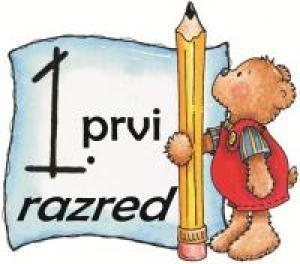 PREDUPISI  ZA  UPIS  U  1. RAZRED OSNOVNE  ŠKOLEU  ŠKOLSKOJ  2020. / 2021. GODINIU prvi razred osnovne škole u školskoj godini 2020. / 2021. upisuju se djeca koja do 1. travnja 2020. godine navršavaju šest godina života, kao i djeca kojoj je prošle godine odgođen upis. PREDUPISI UČENIKA ZA 1. RAZRED OSNOVNE ŠKOLE OBAVIT ĆE SE:GDJE? U Tajništvu Osnovne škole - Scuola elementare RIVARELAAdresa: Emonijska 4KADA?22. siječnja 2020. od 8 do 14 sati23. siječnja 2020. 8 do 14 sati ŠTO?Za upis su potrebni: osobni podaci djeteta, OIB djeteta i Vaš osobni e-mail putem kojeg će Vas stručna služba Škole pravovremeno informirati o daljnjim koracima i terminima u postupku utvrđivanja psihofizičkog stanja djeteta.